Specialisation ReportEPE528 Primary Professional Experience 1Specialisation Report: This report is completed by the mentor(s) in discussion with the preservice teacher (PST) on completion of the 30-day part placement in relation to teaching eight sequential lessons in a specialist curriculum area. Performance RatingsPerformance ratings are determined by evidence observed and/or discussed of the PST’s knowledge, skills and practice at the Graduate Level of the Australian Professional Standards for Teachers (APST). Whilst PSTs should strive to address and meet all APST focus areas, this unit’s academic and placement focus is on those indicated in the report below.  PSTs need to be at a ‘satisfactory’, or ‘developing satisfactory’ performance level in all required areas to pass the placement. Performance Rating GuideSatisfactory: PST has demonstrated clear evidence on several occasions.Developing Satisfactory: PST has demonstrated incomplete and/or occasional evidence.Limited Opportunities: PST has not had the opportunity to demonstrate evidence.  NB if this is a required focus area, opportunities or discussion need to be provided.Unsatisfactory: PST has not yet demonstrated evidence of the focus area descriptor despite mentor feedback, scaffolding and targeted support.Targeted Support Pre-service teachers need to be at a ‘Satisfactory’ or at the ‘developing’ performance levels in relevant areas to pass this placement. If one or more focus areas is rated ‘unsatisfactory’ at the interim report stage, the CDU targeted support plan must be implemented. https://www.cdu.edu.au/arts-society/education/inschool-education-placements/concerns-during-placement . The Field Manager, Professional Experience Supervisors and the Unit Coordinator can provide support in implementing the targeted support plan or respond to any questions or concerns of the PST or mentor teacher. Please email inschool@cdu.edu.au Limited OpportunitiesIf one or more ‘limited opportunities’ is noted at the Interim Report stage, developmental learning goals need to be identified on the final page of the Interim Report. These goals need to identify how the student will be supported to meet the requirements in those areas. If there are limited opportunities in the context to display the required knowledge and skills, the pre-service teacher is expected to identify how they would address these areas if given the opportunity. The unit coordinator can provide support in implementing this.Return this form:1: Preservice teacher uploads it to Learnline unit assignment submission point. 2: Preservice teacher emails it to the unit coordinator and copies (cc’s) mentor teacher(s). Preservice Teacher Name:Student No.Year Enrolled in Unit: Semester Enrolled in Unit: Name of School and/or Educational SettingSettingLocation: Please select the State/TerritoryPlacement days completed: Date of Report Completion:Name of School and/or Educational SettingSettingLocation: Please select the State/TerritoryPlacement days completed: Please indicate the relevant placement part:Class/Year Level(s) and Ages: Specialist Teaching Area(s):Specialist Teaching Area(s):Mentor Teacher: Email address: Phone number: Professional Learning Leader (Where Applicable):Email address: Phone number: Professional Learning Leader (Where Applicable):Email address: Phone number: Placement Start Date: Placement End Date: Placement End Date: APST FOCUS AREAS (rate at graduate level)APST FOCUS AREAS (rate at graduate level)PERFORMANCE RATINGStandard 1: Know students and how they learnStandard 1: Know students and how they learnStandard 1: Know students and how they learn1.1 Demonstrate knowledge and understanding of physical, social and intellectual development and characteristics of students and how these may affect learning. 1.2 Demonstrate knowledge and understanding of research into how students learn and the implications for teaching 1.3 Demonstrate knowledge of teaching strategies that are responsive to the learning strengths and needs of students from diverse linguistic, cultural, religious and socioeconomic backgrounds. 1.4 Demonstrate broad knowledge and understanding of the impact of culture, cultural identity and linguistic background on the education of students from Aboriginal and Torres Strait Islander backgrounds. 1.5 Demonstrate knowledge and understanding of strategies for differentiating teaching to meet the specific learning needs of students across the full range of abilities. 1.6 Demonstrate broad knowledge and understanding of legislative requirements and teaching strategies that support participation and learning of students with disability. Standard 2: Know the content and how to teach it Standard 2: Know the content and how to teach it Standard 2: Know the content and how to teach it 2.1 Demonstrate knowledge and understanding of the concepts, substance and structure of the content and teaching strategies of the teaching area. 2.2 Organise content into an effective learning and teaching sequence. 2.3 Use curriculum, assessment and reporting knowledge to design learning sequences and lesson plans. 2.4 Demonstrate broad knowledge of, understanding of and respect for Aboriginal and Torres Strait Islander histories, cultures and languages. 2.5 Know and understand literacy and numeracy teaching strategies and their application in teaching areas. 2.6 Implement teaching strategies for using ICT to expand curriculum learning opportunities for students. Standard 3: Plan for and implement effective teaching and learningStandard 3: Plan for and implement effective teaching and learningStandard 3: Plan for and implement effective teaching and learning3.1 Set learning goals that provide achievable challenges for students of varying abilities and characteristics. 3.2 Plan lesson sequences using knowledge of student learning, content and effective teaching strategies. 3.3 Include a range of teaching strategies. 3.4 Demonstrate knowledge of a range of resources, including ICT, that engage students in their learning. 3.5 Demonstrate a range of verbal and non-verbal communication strategies to support student engagement. 3.6 Demonstrate broad knowledge of strategies that can be used to evaluate teaching programs to improve student learning. 3.7 Describe a broad range of strategies for involving parents/carers in the educative process. Standard 4: Create and maintain supportive and safe learning environments Standard 4: Create and maintain supportive and safe learning environments Standard 4: Create and maintain supportive and safe learning environments 4.1 Identify strategies to support inclusive student participation and engagement in classroom activities. 4.2 Demonstrate the capacity to organise classroom activities and provide clear directions. 4.3 Demonstrate knowledge of practical approaches to manage challenging behaviour. 4.4 Describe strategies that support students’ wellbeing and safety working within school and/or system, curriculum and legislative requirements. 4.5 Demonstrate an understanding of the relevant issues and the strategies available to support the safe, responsible and ethical use of ICT in learning and teaching. Standard 5: Assess, provide feedback and report on student learning Standard 5: Assess, provide feedback and report on student learning Standard 5: Assess, provide feedback and report on student learning 5.1 Demonstrate understanding of assessment strategies, including informal and formal, diagnostic, formative and summative approaches to assess student learning. 5.2 Demonstrate an understanding of the purpose of providing timely and appropriate feedback to students about their learning. 5.3 Demonstrate understanding of assessment moderation and its application to support consistent and comparable judgements of student learning. 5.4 Demonstrate the capacity to interpret student assessment data to evaluate student learning and modify teaching practice. 5.5 Demonstrate understanding of a range of strategies for reporting to students and parents/carers and the purpose of keeping accurate and reliable records of student achievement. Standard 6: Engage in professional learning Standard 6: Engage in professional learning Standard 6: Engage in professional learning 6.1 Demonstrate an understanding of the role of the Australian Professional Standards for Teachers in identifying professional learning needs. 6.2 Understand the relevant and appropriate sources of professional learning for teachers. 6.3 Seek and apply constructive feedback from supervisors and teachers to improve teaching practices. Standard 7: Engage professionally with colleagues, parents/carers and the community Standard 7: Engage professionally with colleagues, parents/carers and the community Standard 7: Engage professionally with colleagues, parents/carers and the community 7.4 Understand the role of external professionals and community representatives in broadening teachers’ professional knowledge and practice. Specialisation GradeSpecialisation GradeOverall Rating If ‘requires more time’ is selected, an updated Targeted Support Plan should be submitted with this reportMentor Teacher CommentsMentor Teacher CommentsSignature Confirmation Please ensure signatures are ‘hand signed’ or an electronic image of the signature is used. Signature Confirmation Please ensure signatures are ‘hand signed’ or an electronic image of the signature is used. Preservice teacher signature:By signing this report, you agree to email your reports to your unit coordinator, with your mentor cc’d, and uploading to LearnLine. Ensure the report is uploaded prior to emailing.Please ensure all parts of this document are completed prior to submission. Mentor teacher(s) signature: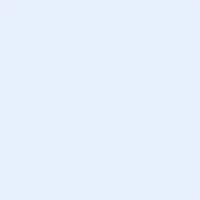 